CHARITABLE RECYCLERS SUBSIDY PROGRAMAPPLICATION FORM2023-24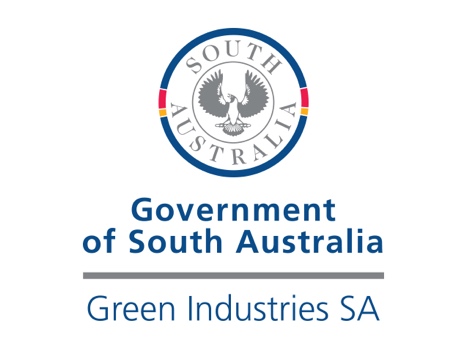 Background The Charitable Recyclers Subsidy program enables eligible South Australian charitable recyclers to partially off-set some of the landfill disposal costs associated with residual waste stemming from goods donated for the purpose of reuse, resell or recycle.Further information on the program is contained in the Guidelines – Charitable Recyclers Subsidy Program available from the Charitable Recyclers Subsidy page on the GISA website.Instructions:You can choose to submit an application for each claim period or submit one application for the full financial year in the Second Claim Period.For the First Claim Period (July to December), please complete all sections in the application form.For the Second Claim Period (January to June), if you have previously submitted your claim for the First Claim Period and there are no changes to the information previously provided under Sections A & B, you can choose to complete Sections C and D only.Section A: Applicant InformationSection B: Eligibility Details & Organisational BackgroundSection C: Details of Subsidy & Supporting InformationSection D: Declaration I certify that to the best of my knowledge the statements made in this application are true.  SignaturePlease note: The Chair, President or Chief Executive, or authorised delegate of your organisation must sign the application form. It should not be signed by the contact person unless the contact person is the Chief Executive or delegate. A.1. Name of Organisation A.1. Name of Organisation A.1. Name of Organisation Registered business name: Registered business name: Registered business name: Trading name (if any):Trading name (if any):Trading name (if any):A.2. Business registrationsA.2. Business registrationsA.2. Business registrationsAustralian Business Number (ABN): Australian Business Number (ABN): Australian Business Number (ABN): Australian Company Number (ACN): Australian Company Number (ACN): Australian Company Number (ACN): A.3. Is your organisation registered for GST?  A.3. Is your organisation registered for GST?  A.3. Is your organisation registered for GST?      Yes 		          	 No     Yes 		          	 No     Yes 		          	 No A.4. Business addressA.4. Business addressA.4. Business addressStreet address:Street address:Street address:Suburb: 	State: 	Postcode: Suburb: 	State: 	Postcode: Suburb: 	State: 	Postcode: Postal address (if different from business address )Postal address (if different from business address )Postal address (if different from business address )Street address:Street address:Street address:Suburb: 	State: 	Postcode: Suburb: 	State: 	Postcode: Suburb: 	State: 	Postcode: A.5. Primary contact detailsA.5. Primary contact detailsA.5. Primary contact detailsName:Position: Phone: Email: B.1. Eligibility CriteriaB.1. Eligibility CriteriaB.1. Eligibility CriteriaB.1. Eligibility CriteriaYesNo1Is the applicant a not-for-profit organisation?Is the applicant a not-for-profit organisation?Is the applicant a not-for-profit organisation?2Is the applicant licensed under the South Australian Collections for Charitable Purposes Act 1939?Is the applicant licensed under the South Australian Collections for Charitable Purposes Act 1939?Is the applicant licensed under the South Australian Collections for Charitable Purposes Act 1939?3Has the applicant obtained Deductible Gift Recipient Status from the Australian Tax Office? Has the applicant obtained Deductible Gift Recipient Status from the Australian Tax Office? Has the applicant obtained Deductible Gift Recipient Status from the Australian Tax Office? 4Does the applicant operate public drop off points in South Australia where the community can donate items, such as charity bins or shops receiving items from the public?Does the applicant operate public drop off points in South Australia where the community can donate items, such as charity bins or shops receiving items from the public?Does the applicant operate public drop off points in South Australia where the community can donate items, such as charity bins or shops receiving items from the public?5Are collection activities undertaken by the applicant voluntary or not-for-profit and with no commercial interest?Are collection activities undertaken by the applicant voluntary or not-for-profit and with no commercial interest?Are collection activities undertaken by the applicant voluntary or not-for-profit and with no commercial interest?6Does the applicant have measures in place to discourage scavenging and dumping of waste?If ‘Yes’, please provide more information on waste reduction measures (tick where applicable):Signs                                         CCTV                                Fencing        Security patrols                         Others:________Does the applicant have measures in place to discourage scavenging and dumping of waste?If ‘Yes’, please provide more information on waste reduction measures (tick where applicable):Signs                                         CCTV                                Fencing        Security patrols                         Others:________Does the applicant have measures in place to discourage scavenging and dumping of waste?If ‘Yes’, please provide more information on waste reduction measures (tick where applicable):Signs                                         CCTV                                Fencing        Security patrols                         Others:________7Does the applicant have paid employees and or volunteers that are directly involved in the operation of the recycling program(s) including collection, sorting, retailing, exporting of used clothing and associated products or providing clothing to the public for charitable purposes and that is (or are) exclusively run to support the charitable purpose of the organisation?Does the applicant have paid employees and or volunteers that are directly involved in the operation of the recycling program(s) including collection, sorting, retailing, exporting of used clothing and associated products or providing clothing to the public for charitable purposes and that is (or are) exclusively run to support the charitable purpose of the organisation?Does the applicant have paid employees and or volunteers that are directly involved in the operation of the recycling program(s) including collection, sorting, retailing, exporting of used clothing and associated products or providing clothing to the public for charitable purposes and that is (or are) exclusively run to support the charitable purpose of the organisation?8Does the applicant sell or otherwise allow their brand name to be used by a commercial operator to solicit donated goods?Does the applicant sell or otherwise allow their brand name to be used by a commercial operator to solicit donated goods?Does the applicant sell or otherwise allow their brand name to be used by a commercial operator to solicit donated goods?9Has the applicant been actively involved in the consistent operation of a recycling and reuse program for a minimum of 12 months prior to seeking funds?Has the applicant been actively involved in the consistent operation of a recycling and reuse program for a minimum of 12 months prior to seeking funds?Has the applicant been actively involved in the consistent operation of a recycling and reuse program for a minimum of 12 months prior to seeking funds?B.2. Organisational backgroundB.2. Organisational backgroundB.2. Organisational backgroundB.2. Organisational backgroundB.2. Organisational backgroundB.2. Organisational backgroundHow many FTEs does the organisation currently employ in South Australia?How many FTEs does the organisation currently employ in South Australia?How many FTEs does the organisation currently employ in South Australia?How many volunteers does the organisation use in its operations in South Australia?How many volunteers does the organisation use in its operations in South Australia?How many volunteers does the organisation use in its operations in South Australia?Metropolitan areasRegional areasRegional areasRegional areasNumber of Op Shops (Retail Outlets)Number of Op Shops (Retail Outlets)Number of Warehouses (Sorting Centres)Number of Warehouses (Sorting Centres)Number of Donation BinsNumber of Donation BinsC.1. Details of subsidy C.1. Details of subsidy C.1. Details of subsidy Is this subsidy claimed for waste that has been collected for the purpose of disposal at a licensed landfill(s)?  Yes  No Yes  NoClaim Period:                                                                  July– December 2023       January – June 2024Claim Period:                                                                  July– December 2023       January – June 2024Claim Period:                                                                  July– December 2023       January – June 2024Have you completed and attached the Claim Form to this application?                      Yes   NoHave you completed and attached the Claim Form to this application?                      Yes   NoHave you completed and attached the Claim Form to this application?                      Yes   No1)  Across all donations receivedPlease provide an estimated breakdown of where materials end up:2) Landfill disposalPlease provide an estimated composition of general waste collected for landfill disposal:1)  Across all donations receivedPlease provide an estimated breakdown of where materials end up:2) Landfill disposalPlease provide an estimated composition of general waste collected for landfill disposal:1)  Across all donations receivedPlease provide an estimated breakdown of where materials end up:2) Landfill disposalPlease provide an estimated composition of general waste collected for landfill disposal:C.2. Supporting DocumentationC.2. Supporting DocumentationC.2. Supporting DocumentationPlease provide supporting documentations, such as waste collection company invoices and weighbridge dockets (self-haul only) etc. that may include the following information:the quantity of residual waste collected / disposed for which a subsidy is claimed;the date of collection / disposal;the name of the entity that collected / disposed of the waste; the name of the EPA licensed landfill(s) to which the waste was disposed (if known); andthe total cost of waste disposal (levy component separated out if possible).Please provide supporting documentations, such as waste collection company invoices and weighbridge dockets (self-haul only) etc. that may include the following information:the quantity of residual waste collected / disposed for which a subsidy is claimed;the date of collection / disposal;the name of the entity that collected / disposed of the waste; the name of the EPA licensed landfill(s) to which the waste was disposed (if known); andthe total cost of waste disposal (levy component separated out if possible).Please provide supporting documentations, such as waste collection company invoices and weighbridge dockets (self-haul only) etc. that may include the following information:the quantity of residual waste collected / disposed for which a subsidy is claimed;the date of collection / disposal;the name of the entity that collected / disposed of the waste; the name of the EPA licensed landfill(s) to which the waste was disposed (if known); andthe total cost of waste disposal (levy component separated out if possible).Did you attach supporting documentations in the application? Yes NoNamePositionDate